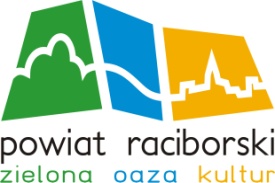 KARTA  USŁUG STAROSTWO  POWIATOWE W RACIBORZU47-400 RACIBÓRZPl. OKRZEI 4tel. (32) 45 97 300, (32) 45 97 320 (32) 45 97 398fax. (32) 45 97 326KARTA  USŁUG STAROSTWO  POWIATOWE W RACIBORZU47-400 RACIBÓRZPl. OKRZEI 4tel. (32) 45 97 300, (32) 45 97 320 (32) 45 97 398fax. (32) 45 97 326WYDZIAŁKOMUNIKACJI I TRANSPORTUI. TYTUŁ SPRAWYI. TYTUŁ SPRAWYI. TYTUŁ SPRAWYI. TYTUŁ SPRAWYDECYZJA NA NABICIE NUMERU NADWOZIA-PODWOZIA/RAMYDECYZJA NA NABICIE NUMERU NADWOZIA-PODWOZIA/RAMYDECYZJA NA NABICIE NUMERU NADWOZIA-PODWOZIA/RAMYDECYZJA NA NABICIE NUMERU NADWOZIA-PODWOZIA/RAMYII. PODSTAWA  PRAWNAII. PODSTAWA  PRAWNAII. PODSTAWA  PRAWNAII. PODSTAWA  PRAWNAUstawa z dnia 20 czerwca 1997 r. - Prawo o ruchu drogowym,Rozporządzenie Ministra Infrastruktury i Budownictwa z dnia 11 grudnia 2017r.            w sprawie rejestracji i oznaczania pojazdów oraz wymagań dla tablic rejestracyjnych,Rozporządzenie Ministra Infrastruktury z dnia 27 września 2003 r. w sprawie szczegółowych czynności organów w sprawach związanych z dopuszczeniem pojazdu do ruchu oraz wzorów dokumentów w tych sprawach,Ustawa z dnia 14 czerwca 1960r. Kodeks postępowania administracyjnego,Rozporządzenie Ministra Spraw Wewnętrznych z dnia 15 maja 2015r. w sprawie opłaty ewidencyjnej stanowiącej przychód Funduszu - Centralna Ewidencja Pojazdów i Kierowców,Ustawa z dnia 16 listopada 2006r. o opłacie skarbowej,Rozporządzenie Ministra Finansów z dnia 28 września 2007r w sprawie zapłaty opłaty skarbowej,Rozporządzenie Ministra Infrastruktury z dnia 21 października 2011r. w sprawie szczegółowego sposobu oraz trybu nadawania i umieszczania w pojazdach cech identyfikacyjnych.Ustawa z dnia 20 czerwca 1997 r. - Prawo o ruchu drogowym,Rozporządzenie Ministra Infrastruktury i Budownictwa z dnia 11 grudnia 2017r.            w sprawie rejestracji i oznaczania pojazdów oraz wymagań dla tablic rejestracyjnych,Rozporządzenie Ministra Infrastruktury z dnia 27 września 2003 r. w sprawie szczegółowych czynności organów w sprawach związanych z dopuszczeniem pojazdu do ruchu oraz wzorów dokumentów w tych sprawach,Ustawa z dnia 14 czerwca 1960r. Kodeks postępowania administracyjnego,Rozporządzenie Ministra Spraw Wewnętrznych z dnia 15 maja 2015r. w sprawie opłaty ewidencyjnej stanowiącej przychód Funduszu - Centralna Ewidencja Pojazdów i Kierowców,Ustawa z dnia 16 listopada 2006r. o opłacie skarbowej,Rozporządzenie Ministra Finansów z dnia 28 września 2007r w sprawie zapłaty opłaty skarbowej,Rozporządzenie Ministra Infrastruktury z dnia 21 października 2011r. w sprawie szczegółowego sposobu oraz trybu nadawania i umieszczania w pojazdach cech identyfikacyjnych.Ustawa z dnia 20 czerwca 1997 r. - Prawo o ruchu drogowym,Rozporządzenie Ministra Infrastruktury i Budownictwa z dnia 11 grudnia 2017r.            w sprawie rejestracji i oznaczania pojazdów oraz wymagań dla tablic rejestracyjnych,Rozporządzenie Ministra Infrastruktury z dnia 27 września 2003 r. w sprawie szczegółowych czynności organów w sprawach związanych z dopuszczeniem pojazdu do ruchu oraz wzorów dokumentów w tych sprawach,Ustawa z dnia 14 czerwca 1960r. Kodeks postępowania administracyjnego,Rozporządzenie Ministra Spraw Wewnętrznych z dnia 15 maja 2015r. w sprawie opłaty ewidencyjnej stanowiącej przychód Funduszu - Centralna Ewidencja Pojazdów i Kierowców,Ustawa z dnia 16 listopada 2006r. o opłacie skarbowej,Rozporządzenie Ministra Finansów z dnia 28 września 2007r w sprawie zapłaty opłaty skarbowej,Rozporządzenie Ministra Infrastruktury z dnia 21 października 2011r. w sprawie szczegółowego sposobu oraz trybu nadawania i umieszczania w pojazdach cech identyfikacyjnych.Ustawa z dnia 20 czerwca 1997 r. - Prawo o ruchu drogowym,Rozporządzenie Ministra Infrastruktury i Budownictwa z dnia 11 grudnia 2017r.            w sprawie rejestracji i oznaczania pojazdów oraz wymagań dla tablic rejestracyjnych,Rozporządzenie Ministra Infrastruktury z dnia 27 września 2003 r. w sprawie szczegółowych czynności organów w sprawach związanych z dopuszczeniem pojazdu do ruchu oraz wzorów dokumentów w tych sprawach,Ustawa z dnia 14 czerwca 1960r. Kodeks postępowania administracyjnego,Rozporządzenie Ministra Spraw Wewnętrznych z dnia 15 maja 2015r. w sprawie opłaty ewidencyjnej stanowiącej przychód Funduszu - Centralna Ewidencja Pojazdów i Kierowców,Ustawa z dnia 16 listopada 2006r. o opłacie skarbowej,Rozporządzenie Ministra Finansów z dnia 28 września 2007r w sprawie zapłaty opłaty skarbowej,Rozporządzenie Ministra Infrastruktury z dnia 21 października 2011r. w sprawie szczegółowego sposobu oraz trybu nadawania i umieszczania w pojazdach cech identyfikacyjnych.III. GDZIE ZAŁATWIĆ SPRAWĘIII. GDZIE ZAŁATWIĆ SPRAWĘIII. GDZIE ZAŁATWIĆ SPRAWĘIII. GDZIE ZAŁATWIĆ SPRAWĘWniosek należy złożyć w Wydziale Komunikacji i Transportu pokój 20 (parter) budynek Btel. (32) 45 97 320, (32) 45 97 398, fax. (32) 45 97 326e-mail: komunikacja@powiatraciborski.plGodziny urzędowania:Poniedziałek, środa, czwartek od 8:00 do 15:00wtorek od 8:00 do 16:30 piątek od 8:00 do 13:30Wniosek należy złożyć w Wydziale Komunikacji i Transportu pokój 20 (parter) budynek Btel. (32) 45 97 320, (32) 45 97 398, fax. (32) 45 97 326e-mail: komunikacja@powiatraciborski.plGodziny urzędowania:Poniedziałek, środa, czwartek od 8:00 do 15:00wtorek od 8:00 do 16:30 piątek od 8:00 do 13:30Wniosek należy złożyć w Wydziale Komunikacji i Transportu pokój 20 (parter) budynek Btel. (32) 45 97 320, (32) 45 97 398, fax. (32) 45 97 326e-mail: komunikacja@powiatraciborski.plGodziny urzędowania:Poniedziałek, środa, czwartek od 8:00 do 15:00wtorek od 8:00 do 16:30 piątek od 8:00 do 13:30Wniosek należy złożyć w Wydziale Komunikacji i Transportu pokój 20 (parter) budynek Btel. (32) 45 97 320, (32) 45 97 398, fax. (32) 45 97 326e-mail: komunikacja@powiatraciborski.plGodziny urzędowania:Poniedziałek, środa, czwartek od 8:00 do 15:00wtorek od 8:00 do 16:30 piątek od 8:00 do 13:30IV. TERMIN ZAŁATWIENIA SPRAWYIV. TERMIN ZAŁATWIENIA SPRAWYIV. TERMIN ZAŁATWIENIA SPRAWYIV. TERMIN ZAŁATWIENIA SPRAWYW dniu złożenia wniosku,W przypadku załatwiania sprawy wymagającej postępowania wyjaśniającego w terminie do 30 dniW dniu złożenia wniosku,W przypadku załatwiania sprawy wymagającej postępowania wyjaśniającego w terminie do 30 dniW dniu złożenia wniosku,W przypadku załatwiania sprawy wymagającej postępowania wyjaśniającego w terminie do 30 dniW dniu złożenia wniosku,W przypadku załatwiania sprawy wymagającej postępowania wyjaśniającego w terminie do 30 dniV. WYMAGANE DOKUMENTYV. WYMAGANE DOKUMENTYV. WYMAGANE DOKUMENTYV. WYMAGANE DOKUMENTYDo wniosku należy dołączyć:zaświadczenie z badania technicznego, opinia techniczna rzeczoznawcy samochodowego w przypadku korozji lub zniszczenia podczas wypadku drogowego albo podczas napraw oraz w przypadku pojazdu zabytkowego, w którym cecha identyfikacyjna nie została umieszczona,dowód rejestracyjny,karta pojazdu jeżeli była wydana,Jeżeli pojazd jest przedmiotem współwłasności wniosek może złożyć każdy ze współwłaścicieli (z dowodem osobistym), przedkładając pisemne pełnomocnictwo.Do wniosku należy dołączyć:zaświadczenie z badania technicznego, opinia techniczna rzeczoznawcy samochodowego w przypadku korozji lub zniszczenia podczas wypadku drogowego albo podczas napraw oraz w przypadku pojazdu zabytkowego, w którym cecha identyfikacyjna nie została umieszczona,dowód rejestracyjny,karta pojazdu jeżeli była wydana,Jeżeli pojazd jest przedmiotem współwłasności wniosek może złożyć każdy ze współwłaścicieli (z dowodem osobistym), przedkładając pisemne pełnomocnictwo.Do wniosku należy dołączyć:zaświadczenie z badania technicznego, opinia techniczna rzeczoznawcy samochodowego w przypadku korozji lub zniszczenia podczas wypadku drogowego albo podczas napraw oraz w przypadku pojazdu zabytkowego, w którym cecha identyfikacyjna nie została umieszczona,dowód rejestracyjny,karta pojazdu jeżeli była wydana,Jeżeli pojazd jest przedmiotem współwłasności wniosek może złożyć każdy ze współwłaścicieli (z dowodem osobistym), przedkładając pisemne pełnomocnictwo.Do wniosku należy dołączyć:zaświadczenie z badania technicznego, opinia techniczna rzeczoznawcy samochodowego w przypadku korozji lub zniszczenia podczas wypadku drogowego albo podczas napraw oraz w przypadku pojazdu zabytkowego, w którym cecha identyfikacyjna nie została umieszczona,dowód rejestracyjny,karta pojazdu jeżeli była wydana,Jeżeli pojazd jest przedmiotem współwłasności wniosek może złożyć każdy ze współwłaścicieli (z dowodem osobistym), przedkładając pisemne pełnomocnictwo.VI.  OPŁATYVI.  OPŁATYVI.  OPŁATYVI.  OPŁATYopłata skarbowa z tytułu wydanej decyzji w wysokości 10 złopłata skarbowa z tytułu pełnomocnictwa w wysokości 17 złUWAGA - w tytule przelewu należy wpisać nr VIN pojazduOpłatę skarbową można uiścić w  kasie pokój nr 1 (parter) budynek B, lub dokonać wpłaty  bezpośrednio na rachunek bankowy Urzędu Miasta Racibórz nr  78 1050 1070 1000 0004 0003 3692 z dopiskiem „pełnomocnictwo”, „decyzja na nabicie numeru VIN”.Dowody wpłaty należy dołączyć do wniosku.*Pełnomocnictwo udzielone członkom najbliższej rodziny (mąż, żona, syn, córka, ojciec, matka, brat, siostra, babcia, dziadek)  jest zwolnione z opłaty skarbowej.opłata skarbowa z tytułu wydanej decyzji w wysokości 10 złopłata skarbowa z tytułu pełnomocnictwa w wysokości 17 złUWAGA - w tytule przelewu należy wpisać nr VIN pojazduOpłatę skarbową można uiścić w  kasie pokój nr 1 (parter) budynek B, lub dokonać wpłaty  bezpośrednio na rachunek bankowy Urzędu Miasta Racibórz nr  78 1050 1070 1000 0004 0003 3692 z dopiskiem „pełnomocnictwo”, „decyzja na nabicie numeru VIN”.Dowody wpłaty należy dołączyć do wniosku.*Pełnomocnictwo udzielone członkom najbliższej rodziny (mąż, żona, syn, córka, ojciec, matka, brat, siostra, babcia, dziadek)  jest zwolnione z opłaty skarbowej.opłata skarbowa z tytułu wydanej decyzji w wysokości 10 złopłata skarbowa z tytułu pełnomocnictwa w wysokości 17 złUWAGA - w tytule przelewu należy wpisać nr VIN pojazduOpłatę skarbową można uiścić w  kasie pokój nr 1 (parter) budynek B, lub dokonać wpłaty  bezpośrednio na rachunek bankowy Urzędu Miasta Racibórz nr  78 1050 1070 1000 0004 0003 3692 z dopiskiem „pełnomocnictwo”, „decyzja na nabicie numeru VIN”.Dowody wpłaty należy dołączyć do wniosku.*Pełnomocnictwo udzielone członkom najbliższej rodziny (mąż, żona, syn, córka, ojciec, matka, brat, siostra, babcia, dziadek)  jest zwolnione z opłaty skarbowej.opłata skarbowa z tytułu wydanej decyzji w wysokości 10 złopłata skarbowa z tytułu pełnomocnictwa w wysokości 17 złUWAGA - w tytule przelewu należy wpisać nr VIN pojazduOpłatę skarbową można uiścić w  kasie pokój nr 1 (parter) budynek B, lub dokonać wpłaty  bezpośrednio na rachunek bankowy Urzędu Miasta Racibórz nr  78 1050 1070 1000 0004 0003 3692 z dopiskiem „pełnomocnictwo”, „decyzja na nabicie numeru VIN”.Dowody wpłaty należy dołączyć do wniosku.*Pełnomocnictwo udzielone członkom najbliższej rodziny (mąż, żona, syn, córka, ojciec, matka, brat, siostra, babcia, dziadek)  jest zwolnione z opłaty skarbowej.VII. DRUKI WNIOSKÓWVII. DRUKI WNIOSKÓWVII. DRUKI WNIOSKÓWVII. DRUKI WNIOSKÓWWg załączonego wzoru.Wg załączonego wzoru.Wg załączonego wzoru.Wg załączonego wzoru.VIII. TRYB ODWOŁAWCZYVIII. TRYB ODWOŁAWCZYVIII. TRYB ODWOŁAWCZYVIII. TRYB ODWOŁAWCZYOd niniejszej decyzji przysługuje prawo wniesienia odwołania do Samorządowego Kolegium Odwoławczego w Katowicach za pośrednictwem Starosty Raciborskiego                    w terminie 14 dni od dnia jej doręczenia.Od niniejszej decyzji przysługuje prawo wniesienia odwołania do Samorządowego Kolegium Odwoławczego w Katowicach za pośrednictwem Starosty Raciborskiego                    w terminie 14 dni od dnia jej doręczenia.Od niniejszej decyzji przysługuje prawo wniesienia odwołania do Samorządowego Kolegium Odwoławczego w Katowicach za pośrednictwem Starosty Raciborskiego                    w terminie 14 dni od dnia jej doręczenia.Od niniejszej decyzji przysługuje prawo wniesienia odwołania do Samorządowego Kolegium Odwoławczego w Katowicach za pośrednictwem Starosty Raciborskiego                    w terminie 14 dni od dnia jej doręczenia.IX. INFORMACJE DODATKOWE IX. INFORMACJE DODATKOWE IX. INFORMACJE DODATKOWE IX. INFORMACJE DODATKOWE Data: 30.01.2018r.Data: 30.01.2018r.Opracował: Iwona TessmerOpracował: Iwona TessmerData: 30.01.2018r.Data: 30.01.2018r.Zatwierdził: Barbara SofronówZatwierdził: Barbara Sofronów